APORTACIÓN PARA EL FOMENTO DEL TEJIDO ASOCIATIVO DEL TECNOCAMPUS 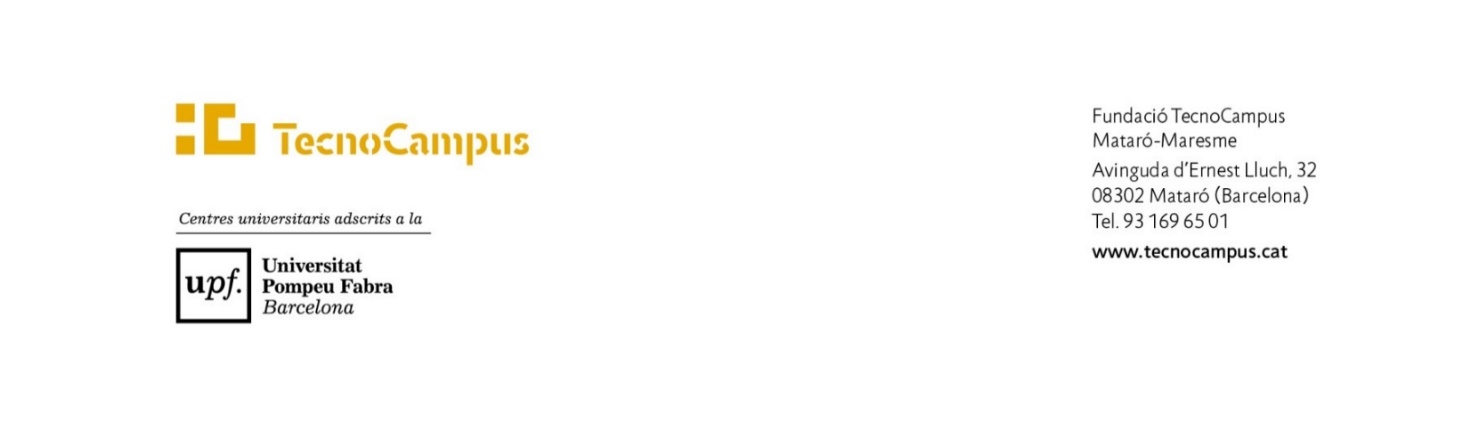 HAGAMOS CRECER EL TEJIDO ASOCIATIVO DEL TECNOCAMPUSLa participación de los estudiantes, promoviendo el tejido asociativo, es un elemento clave que contribuye a la formación integral de los estudiantes como ciudadanos comprometidos con la sociedad. Entendemos la participación como una parte más del aprendizaje dentro del entorno académico universitario, que facilita al estudiante del centro universitario TecnoCampus, disponer de una serie de competencias transversales imprescindibles para convertirse en un ciudadano activo.Para promover, aumentar y fortalecer la participación, cada curso se acomete una serie de actuaciones, servicios y recursos, desde la Unidad de Atención a la Comunidad Universitaria TecnoCampus y con el apoyo de las aportaciones que realizan los propios estudiantes. Esta aportación se destina íntegramente al tejido asociativo de estudiantes en el TecnoCampus, facilitando recursos para la dinamización comunitaria, la participación, favoreciendo el crecimiento y la consolidación del tejido asociativo, así como apoyando a la representación estudiantil.En este sentido, mediante el presente, manifiesto mi voluntad de: Realizar la aportación de 20 euros al tejido asociativo del TecnoCampus.No Realizar la aportación de 20 euros al tejido asociativo del TecnoCampus.Información sobre la protección de datos:Responsable del Tratamiento: FUNDACIÓN TECNOCAMPUS MATARÓ-MARESME, con NIF G62034111 y domicilio Avenida de Ernest Lluch, 32 - Torre TCM1 08302 Mataró (Barcelona), delegado de protección de datos rgpd@tecnocampus.cat  ; en conformidad con el Reglamento (UE) 2016/679, de 27 de abril de 2016, relativo a la protección de las personas físicas en cuanto al tratamiento de datos personales y a la libre circulación de estos datos, así como la Ley Orgánica 3/2018, del 5 de diciembre, de Protección de Datos Personales y Garantía de Derechos Digitales (LOPDGDD), informa: Finalidad: registro y control de las aportaciones realizadas al tejido asociativo de Tecnocampus. Legitimación: La base que legitima el tratamiento de los datos de carácter personal para realizar las pruebas es el cumplimiento de una obligación legal, en virtud del artículo 6.1.c) del RGPD. Conservación: Los datos no se conservarán más tiempo del necesario para las cuales han sido pedidas, excepto que haya una obligación legal. Destinatarios [MMLR1]: No se cederán los datos a terceros, salvo que sea de obligación legal o con el consentimiento expreso del interesado. Derechos: El estudiante tiene derecho a retirar el consentimiento en cualquier momento en el supuesto de que haya otorgado el consentimiento. Así mismo, lo informamos que podrá ejercer sus derechos de acceso, rectificación y supresión (Derecho en el olvido), limitación de los datos, portabilidad de los datos y oposición, enviando una carta dirigida a la Secretaría General de la Fundación Tecnocampus Mataró-Maresme (Avenida de Ernest Lluch, 32. 08302 Mataró) o correo electrónico a la dirección electrónica rgpd@tecnocampus.cat , así como presentar una reclamación ante la Autoridad Catalana de Protección de Datos.FUNDACIÓN TECNOCAMPUS MATARÓ- MARESME lo informa que cumple con todos los requisitos establecidos por la normativa de protección de datos y con todas las medidas técnicas y organizativas necesarias para garantizar la seguridad de los datos de carácter personal.Nombre y apellidos:      Nombre y apellidos:      DNI:      Teléfono de contacto:      Correo electrónico a efectos de notificaciones:      Correo electrónico a efectos de notificaciones:      Estudios matriculados:      Estudios matriculados:      Dirección:      Dirección:      Código postal:      Municipio:      En Mataró, Firma: 